Звіт про роботу старости сіл Стара Рафалівка, Бабка               Ємельянова Ярослава ВолодимировичаУсвідомлюючи те, що на мене покладена відповідальність перед мешканцями громади, перед керівництвом та самим собою - мною виконувались обов’язки, визначені  Законом України «Про місцеве самоврядування»,  в межах моїх повноважень. Керуючись Конституцією та законами України, актами Президента України, Кабінету Міністрів України, Статутом  Вараської міської територіальної громади, Положенням про старосту села та іншими нормативно-правовими актами, що визначають порядок його діяльності та взаємовідносинами з Вараською міською територіальною громадою звітую про роботу старости сіл Стара Рафалівка, Бабка за 2023 рік.Кількісні дані населення сіл.Площа старостинського округу -  3756 га.Чисельність наявного населення в селах станом на 19.12.2023 року складає 1901 зареєстрованих осіб. З них: особи дошкільного віку – 74, шкільного віку – 198.Домогосподарста с.Стара Рафалівка – 528, с. Бабка – 171.Міграційний рух населення станом на 01.01.2024 р.: прибули – 531, вибули – 16 осіб.Народилося – 11 дітей, померло – 6 осіб.Соціальний захист населення.На території сіл проживають:49 багатодітних сімей6 учасників АТО;31 УБД;5 учасник ліквідації аварії на ЧАЕС.Відповідно до покладених на мене повноважень:- беру участь у засіданнях виконавчого комітету та сесій  ради. Виконую доручення міської ради, її виконавчого комітету, міського голови та його заступників, інформую їх про виконання доручень;Щодня з 8.00 год. до 17.15 год., та після робочий час за місцем проживання жителів, здійснюю прийом громадян, які звертаються з проблемами різного характеру. Надаю рекомендації та консультації. Особистий прийом громадян дає змогу контролювати стан дотримання їхніх прав і законних інтересів у сфері соціального захисту, культури, освіти, фізичної культури та спорту, житлово – комунального господарства, реалізації ними права на працю та медичну допомогу;веду облік пропозицій членів громади з питань соціально-економічного та культурного розвитку сіл громади, соціального, побутового та транспортного обслуговування. Усім громадянам, які звернулись на особистий прийом надано необхідну інформацію та перелік необхідних документів, контактні телефони, адреси;Приймаю від членів громади сіл заяви, адресовані органам та посадовим особам Вараської міської ради, передаю їх за призначенням, так протягом звітного періоду від громадян сіл ТГ.  	Здійснюється моніторинг за дотриманням на території сіл Стара Рафалівка та Бабка Вараської міської територіальної громади громадського порядку, станом благоустрою території сіл територіальної громади;- здійснюється облік, ведення, зберігання погосподарських книг, видаються довідки у межах наданих повноважень: видано – 678 довідок, з них на субсидію та придбання твердого палива –268 довідок, в соціальну службу – 698 довідок, та інші довідки – 531 ( спадщина, працевлаштування,  пенсійний фонд та ін..), - виконую нотаріальні дії в межах своєї компетенції: складено 11 заповітів, а також відправлено –11 заяв в Рівненську  філію ДП «Національні інформаційні системи» на отримання витягу про реєстрацію в Спадковому реєстрі, готую відповідні документи для переоформлення спадщини;-   засвідчую документи та вірність їх копій;- ведеться облік військовозобов’язаних, здійснюється оповіщення військовозобов’язаних та призовників, складаються списки юнаків для приписки до призивної дільниці.Протягом 2023 рокуи було виконано  наступні заходи:- Проведення капітального ремонту  вул. Хлібороб;- виконані косметичні ремонти пам’ятників місцевого значення;- благоустрій с.Бабка, а це  прибирання зупинки громадського транспоту, щотижнево придорожньої смуги між селами;- встановлення окремих елементів ігрового дитячого майданчика в с.Стара Рафалівка;- заміна вуличних ліхтарів на LED світильники по вул.. Центральна та встановлення 22 опор освітлення;- проведний поточний ремонт вулиці Травнева, методом мощення біло-щебеневої суміші;- ремонт доріг сіл  громади, шляхом грейдерування та каткування;- облаштування укриття у Старорафалівській гімназії Вараської міської ради в с. Стара Рафалівка на вул. Центральна, 13 Вараської територіальної громади;- підтримувався задовільний санітарний стан на території населених пунктів, проводились заходи по обкосу трави а це Парк в селі Стара Рафалівка площею близько 1га, вирубки сухих дерев, чагарників, в належному стані підтримувались пам’ятки місцевого значення, дорожні вказівні знаки розташовані в с. Бабка та Стара Рафалівка;- на території села Стара Рафалівка силами робітників з благоустрою прибрано та ліквідовано стихійні сміттєзвалища на території підпорядкованих сіл та м. Вараш;- щотижнево моніторинг прилеглої території сіл щодо виявлення та ліквідації стихійних сміттєзвалищ;- на території села  Стара Рафалівка діє  щотижневий вивіз сміття ТПВ.Стратегія  роботи на 2024рік.Виготовлення проектно - кошторисної документації «Будівництво спортивного майданчику під міні-футбольне поле розміром 22х42 м з влаштуванням штучного покриття за адресою: вул. Центральна  13 с .Стара Рафалівка на території Старорафалівської гімназії».Встановлення сучасного вуличного LED освітлення по вулицях с. Стара Рафалівка та с. Бабка.Придбання дитячого ігрового майданчика с. Бабка.Поточний ремонт відрізку дороги вул..Шкільна 170 метрів. Наприкінці звіту хочу висловити слова вдячності міському голові, працівникам виконкому, робітникам всіх установ та закладів, депутатам,  всім, хто докладає зусиль для покращення життя нашої громади. Особлива вдячність нашим працівникам благоустрою, які роблять наші села чистими, красивими та охайними. Додаток: фото звіт.        Староста               			              	Ярослав ЄМЕЛЬЯНОВ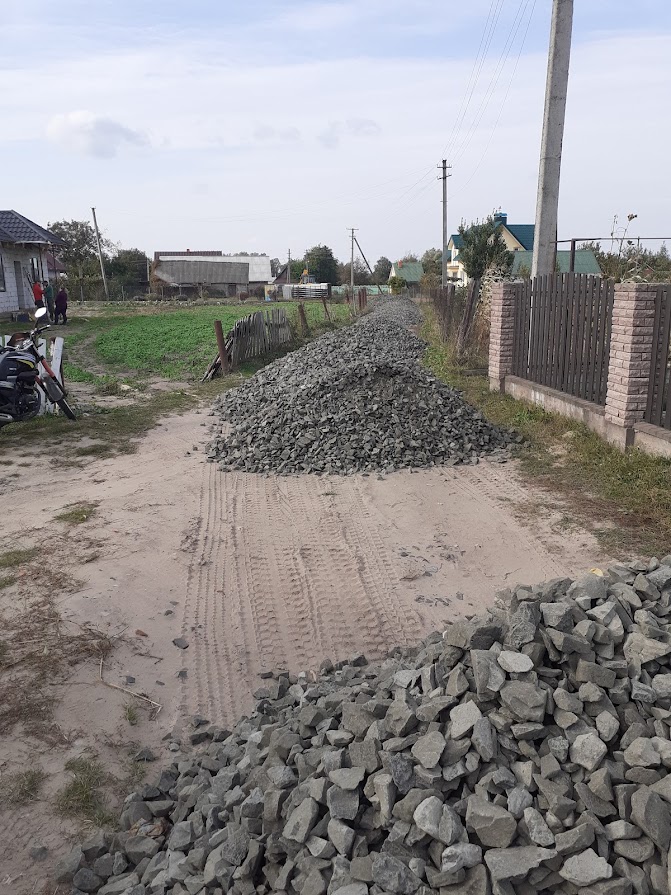 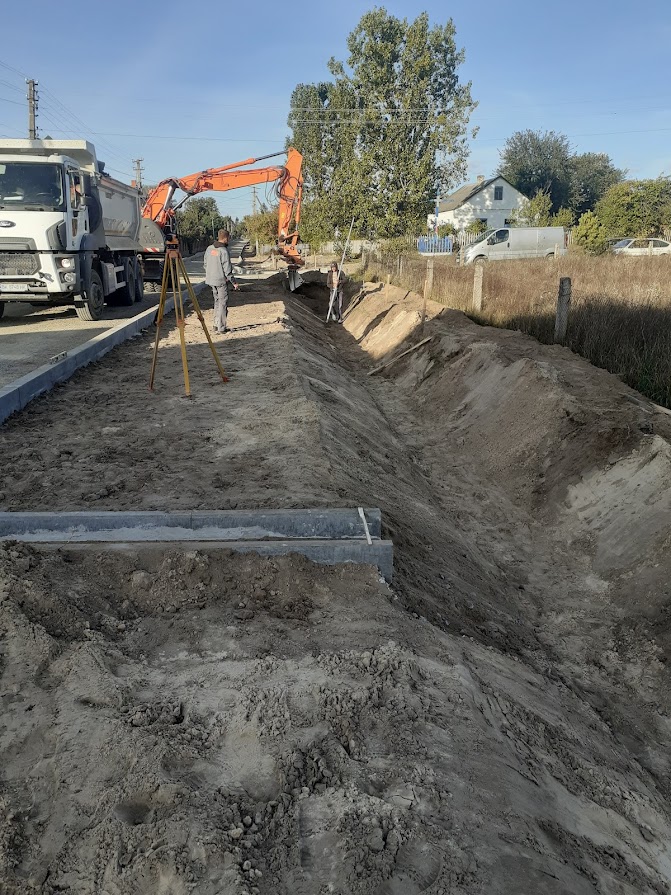 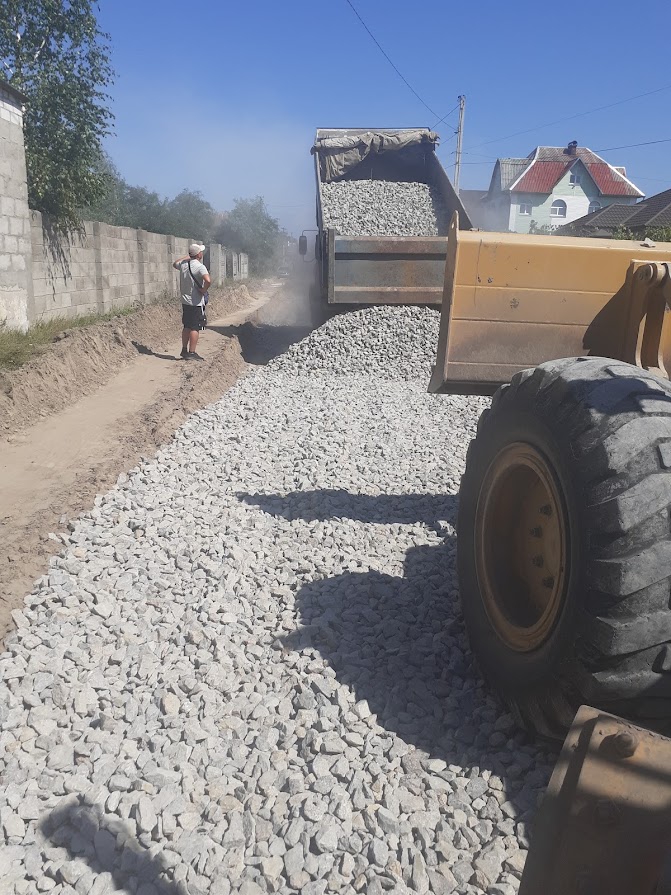 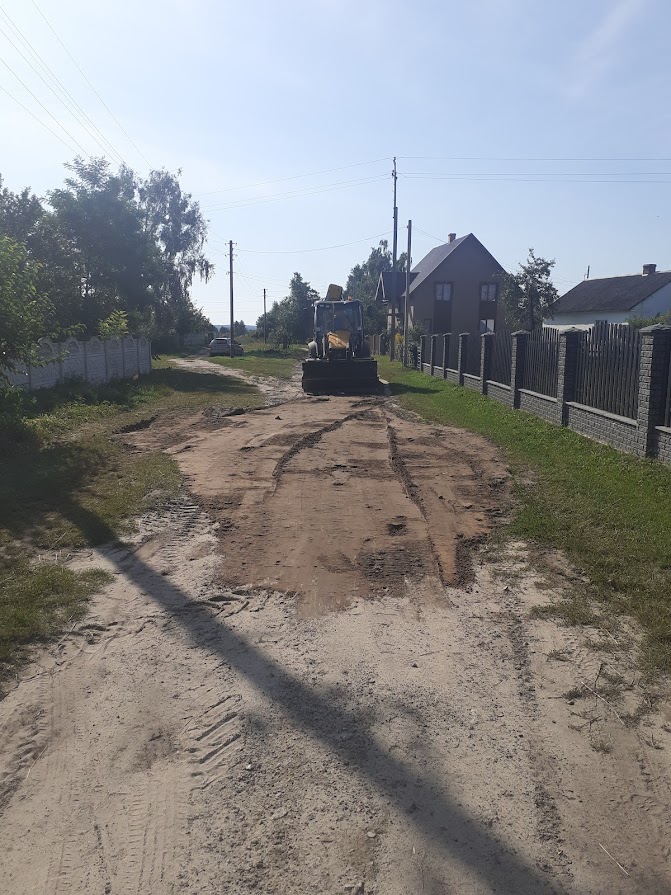 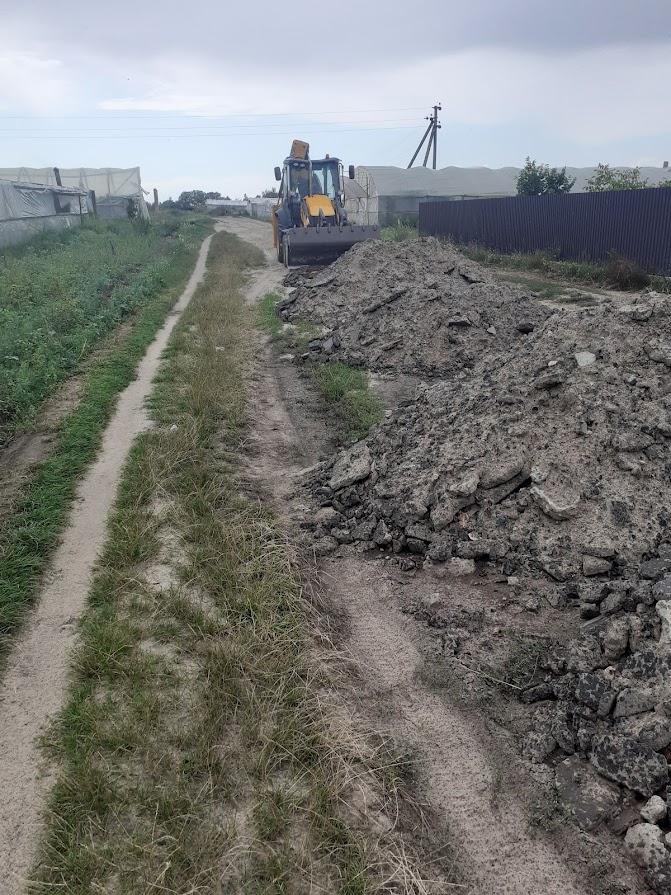 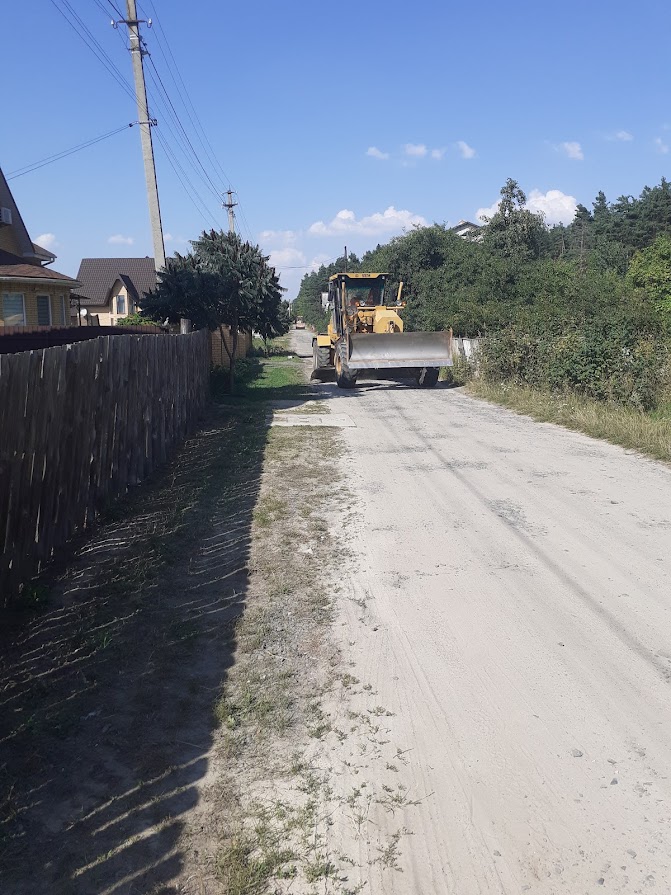 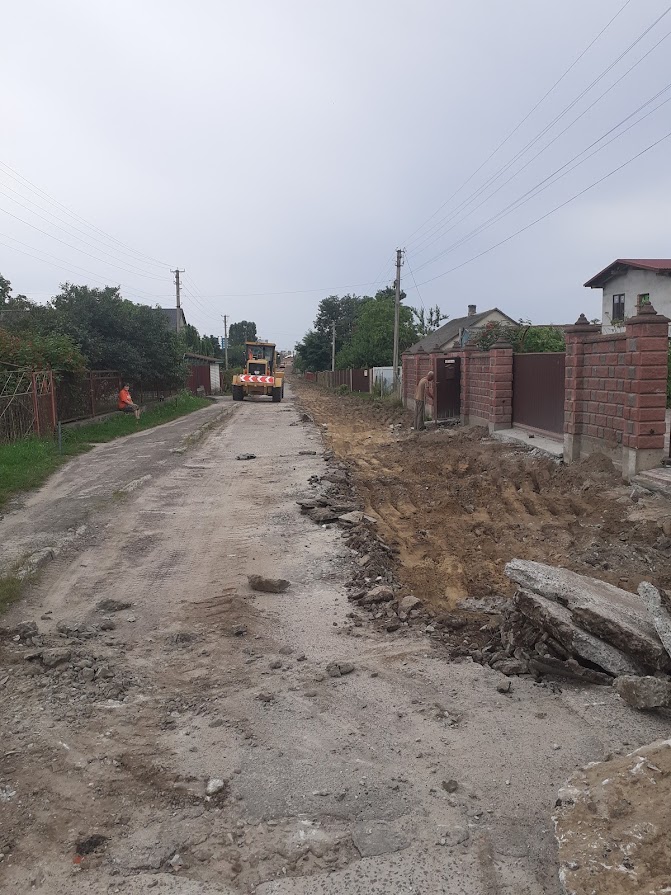 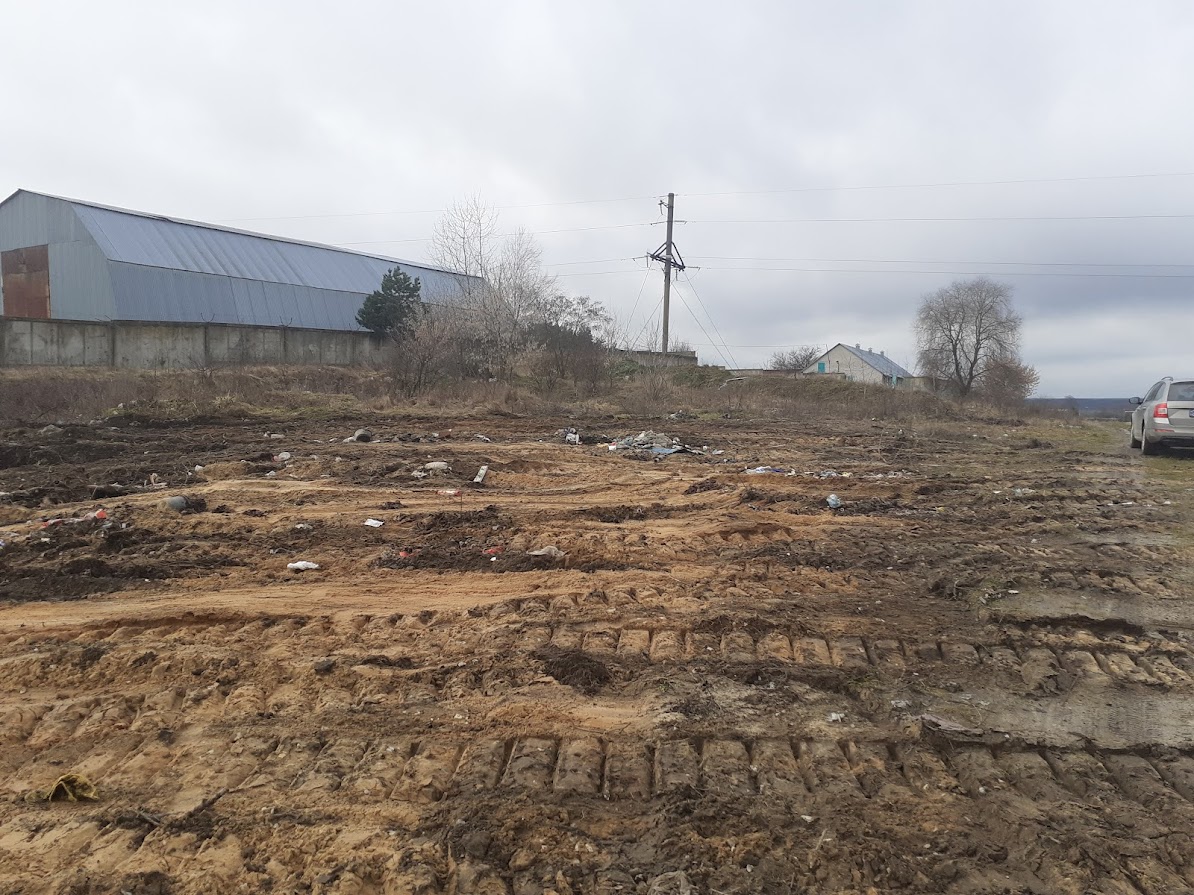 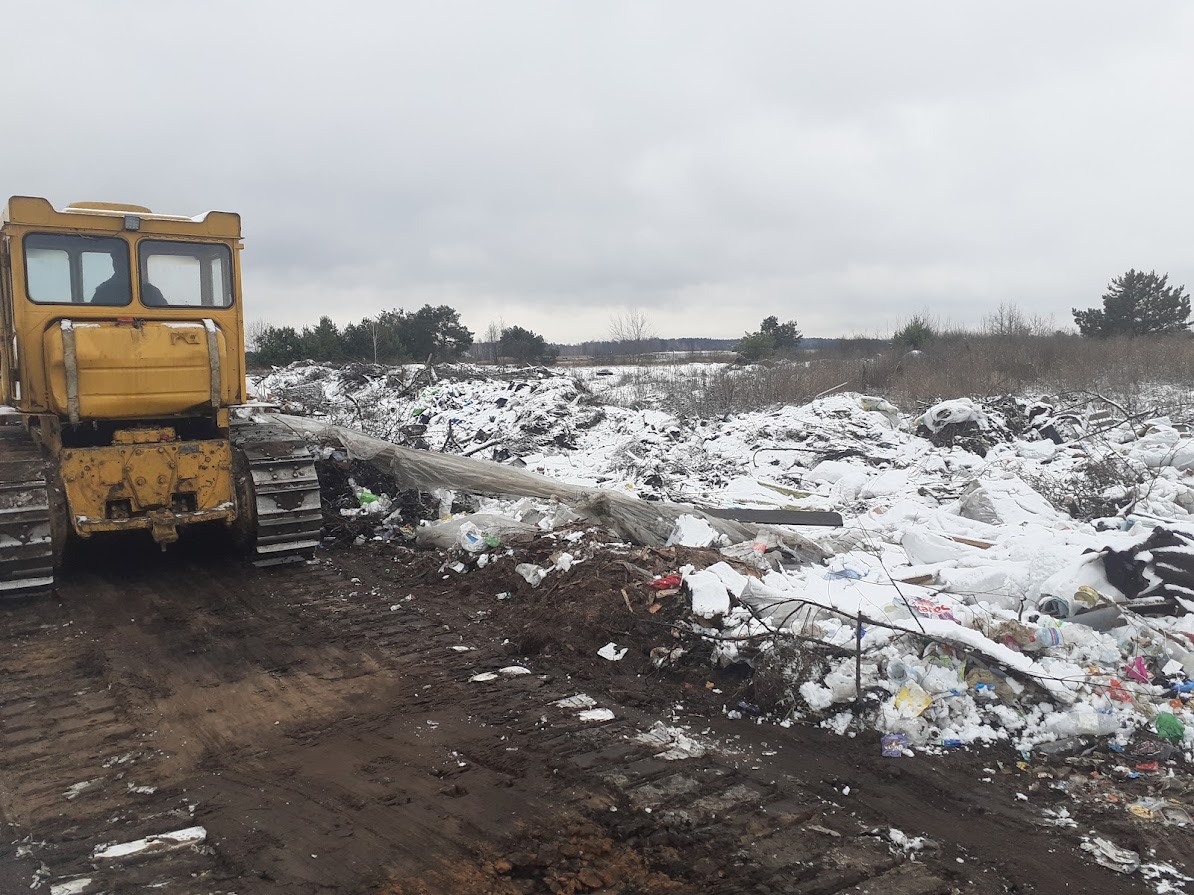 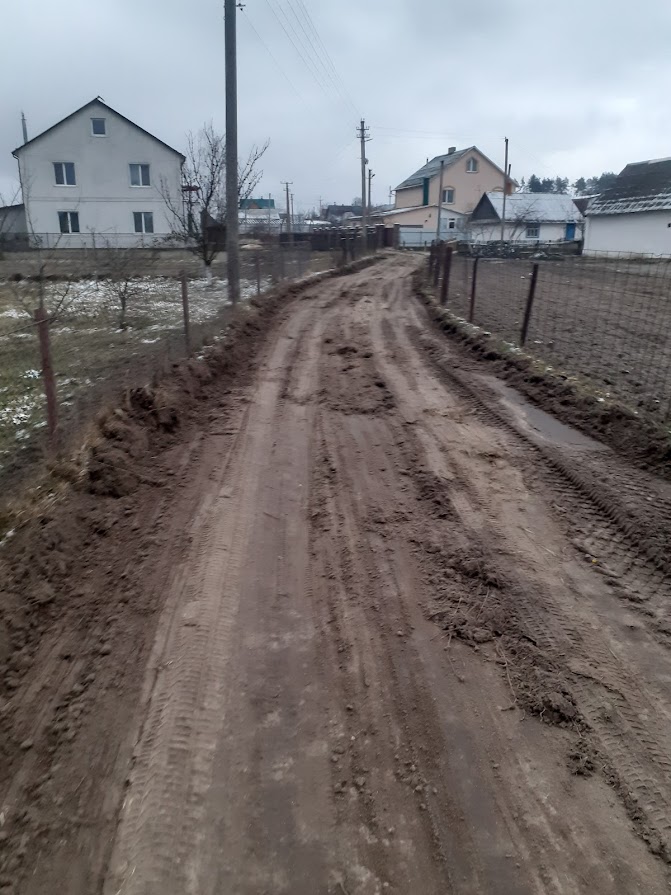 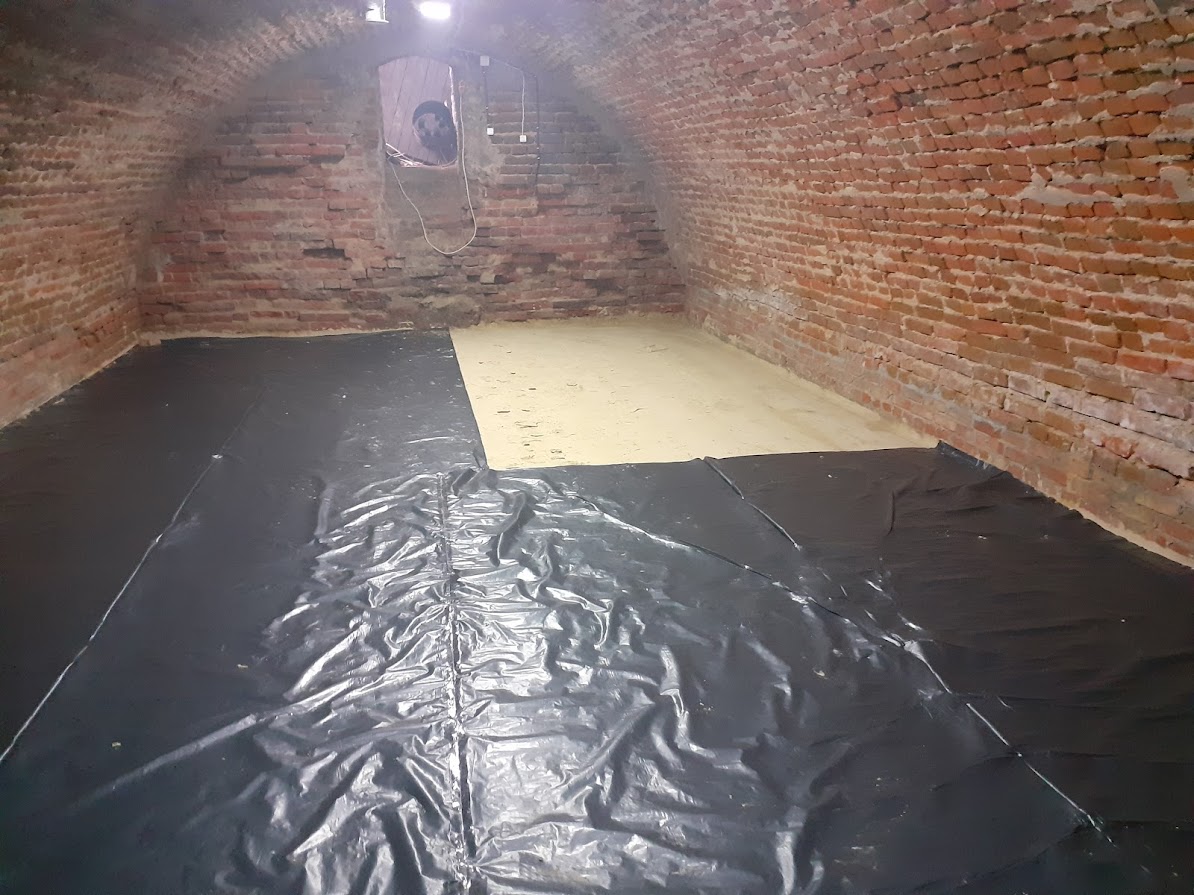 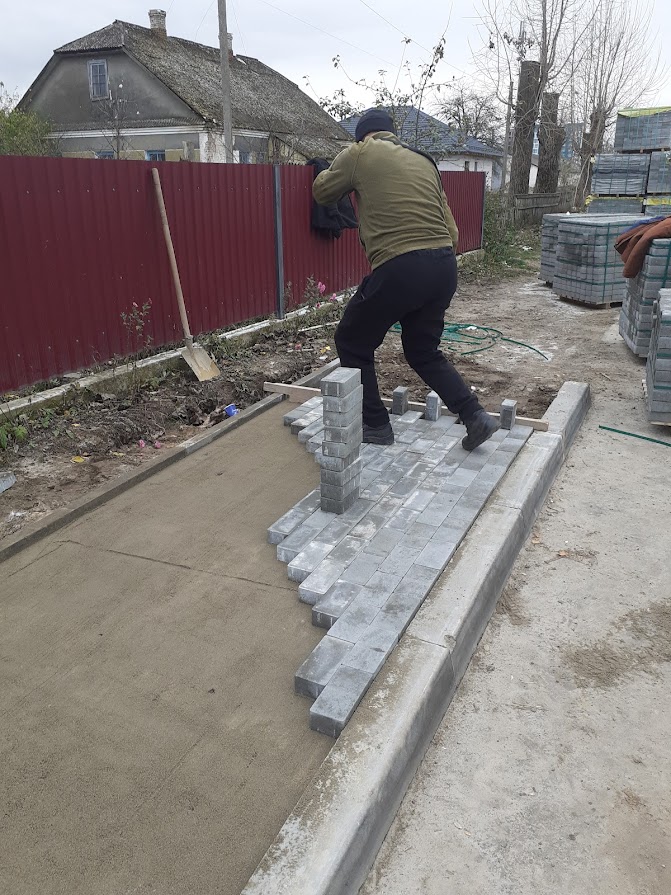 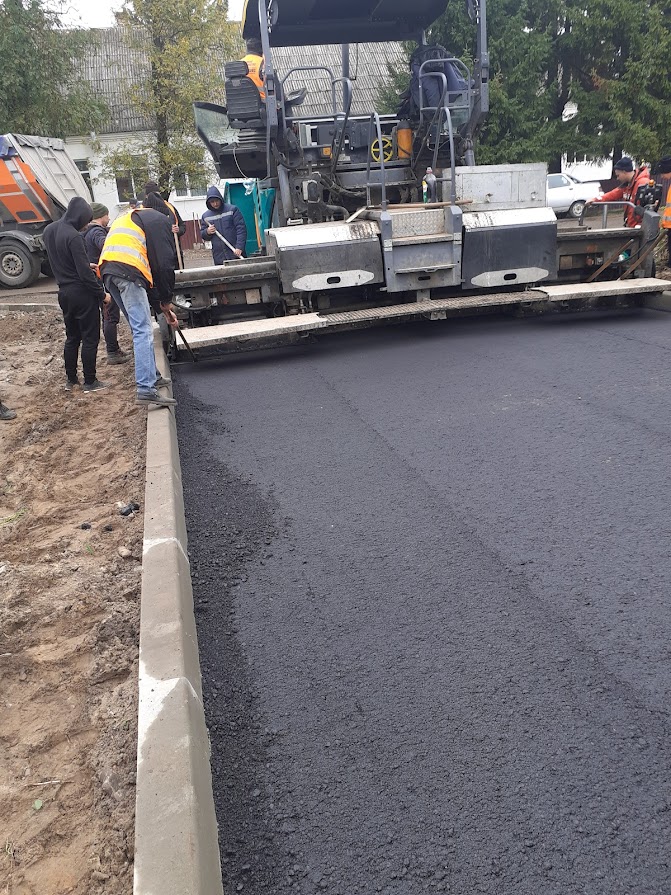 